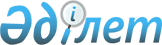 О внесении изменений и дополнений в решение от 24 декабря 2012 года № 9 "Об образовании избирательных участков в Иргизском районе"Решение акима Иргизского района Актюбинской области от 21 ноября 2018 года № 1. Зарегистрировано Управлением юстиции Иргизского района Департамента юстиции Актюбинской области 29 ноября 2018 года № 3-5-192
      В соответствии со статьей 23 Конституционного Закона Республики Казахстан от 28 сентября 1995 года "О выборах в Республике Казахстан" и статьей 33, 37 Закона Республики Казахстан от 23 января 2001 года "О местном государственном управлении и самоуправлении в Республике Казахстан", аким Иргизского района РЕШИЛ:
      1. Внести в решение акима Иргизского района от 24 декабря 2012 года № 9 "Об образовании избирательных участков в Иргизском районе" (зарегистрированное в Реестре государственной регистрации нормативных правовых актов за № 3500, опубликованное 05 февраля 2013 года в районной газете "Ырғыз") следующие изменения и дополнения:
      приложение к указанному решению изложить в новой редакции согласно приложению к настоящему решению.
      2. Государственному учреждению "Аппарат акима Иргизского района" в установленном законодательством порядке обеспечить:
      1) государственную регистрацию настоящего решения в Управлении юстиции Иргизского района;
      2) направление настоящего решения на официальное опубликование в периодических печатных изданиях и Эталонном контрольном банке нормативных правовых актов Республики Казахстан;
      3) размещение настоящего решения на интернет-ресурсе акимата Иргизского района.
      3. Настоящее решение вводится в действие со дня его первого официального опубликования. Избирательные участки Иргизского района
      Избирательный участок № 216 
село Иргиз, улица Темирбека Жургенова, 16, 
казахская средняя школа № 1, 
телефон: 8 (713-43) 21-8-05.
      Улица Алиби Жанкелдина: № 34, 36/1, 36/2, 38/1, 38/2, 39, 40, 41, 42, 43, 44, 45, 46, 47/1, 47/2, 48, 49, 50, 51, 52, 53, 55/1, 55/2, 56/1, 56/2, 57, 58, 59, 60, 61, 62, 63, 64 65, 67, 69;
      улица Аманкелди Иманова: № 2, 3, 4, 4а, 5, 6/1, 6/2, 7, 8, 9, 10, 11, 12, 13, 14, 15, 17, 18, 19, 20, 21, 22, 23, 24, 25, 26, 27, 28, 29, 30, 30а, 31, 33, 35, 37, 39, 40, 41;
      улица Жамбыла Жабаева: № № 9, 10/1, 10/2, 11/1, 11/2, 12/1, 12/2, 13/1, 13/2, 13/3, 14, 15/1, 15/2, 16, 17, 17а, 18, 19, 20, 21, 22, 23, 24, 25, 27, 29/1, 29/2, 31, 33/1, 33/2, 35/1, 35/2, 37, 39/1, 39/2, 40, 41, 43, 45;
      улица Тель Жаманмурунова: № 13/1, 13/2, 15, 16;
      улица Утебая Канахина: № 1, 2, 3/1, 3/2, 4, 5, 6;
      улица Ибрая Алтынсарина: № 9, 15, 16, 18, 20, 22, 24, 26, 28/1, 28/2;
      улица Динмухамеда Кунаева: № 15/1, 15/2, 16, 17, 19, 21 23/1, 23/2, 25, 27, 29, 31, 33, 35, 37;
      улица Темирбека Жургенова: № 2, 3/1, 3/2, 4, 5, 6/1, 6/2, 7, 8, 9, 10/1, 10/2, 11, 12/1, 12/2, 13/1, 13/2, 14, 15/1, 15/2, 18, 19, 21, 23, 25, 27, 29, 40/1, 40/2, 41, 42/1, 42/2, 44, 48/1, 48/2, 50, 52, 56, 60/1, 60/2, 62/1, 62/2;
      улица Бакбергена Акдаулетулы: № 1, 2/1, 2/2, 3, 3а, 4, 4а, 5, 6, 7, 8, 9, 10, 11, 12/1, 12/2, 13, 14, 14а, 14б, 15, 16, 17, 18, 19, 21, 22, 23, 24/1, 24/2, 25, 25а, 26, 27, 28, 29, 30, 31, 32, 33, 34, 35, 36, 37, 38, 39, 40, 41, 42, 43, 45;
      улица Мухамеджана Карабаева: № 5, 7, 8, 9, 10, 11, 12, 13;
      улица Жаксылык Есболганова: № 1, 3/1, 3/2, 4, 4а. 
      Избирательный участок № 217 
село Иргиз, улица Алиби Жанкелдина, 29, 
дом культуры "Арай", 
телефон: 8 (713-43) 21-3-80.
      Улица Абая Кунанбаева№ 1, 2, 3, 4, 5, 6, 7, 8, 9, 10, 11, 12, 13, 14, 15, 16, 17, 18, 19/1, 19/2, 21, 21а, 22, 23, 24, 25, 26, 27, 28, 29/1, 29/2, 30, 31, 32, 33, 34, 35, 37, 39, 41/1, 41/2, 43/1, 43/2, 45/1, 45/2;
      улица Телжана Шонанова: № 1, 2/1, 2/2, 3, 4, 5, 6, 7, 8, 9, 10, 11, 12, 13, 14, 15, 16, 17, 18, 19, 20, 21, 22, 23, 24, 25, 26, 27, 28, 29, 31, 33, 35, 37;
      улица Абилкайыр хана: № 23, 25, 27, 29, 31, 33, 35, 37, 39, 41, 42, 43, 44, 45, 46, 47, 48, 49/1, 49/2, 50, 51, 52, 53, 54, 55, 56, 57, 58, 60, 61, 61а, 62, 64, 66, 68, 70, 71, 73, 77/1, 77/2, 77/3, 77/4, 79, 81, 83, 85, 87, 89/1, 89/2, 89/3, 89/4, 91, 93, 95, 97, 99, 101, 103, 105, 107, 109, 111, 113, 115;
      улица Алтынбека Акимжанова: № 1, 2, 3, 4, 5, 6/1, 6/2, 7, 9, 11, 13; 
      улица Алиби Жанкелдина: № 11а, 12/1, 12/2, 13, 14, 15, 16/1, 16/2, 16/3, 16/4, 16/5, 16/6, 16/7, 16/8, 17, 19, 20/1, 20/2, 21, 22, 23, 27, 28, 30, 31, 33/1, 33/2, 34;
      улица Мухамеджана Карабаева: № 1, 2/1, 2/2, 2/3, 2/4, 4;
      улица Тель Жаманмурунова: № 1/1, 1/2, 1/3, 1/4, 1/5, 2, 3, 4, 5, 6, 7, 8, 9, 10, 11, 12, 14;
      улица Утебая Канахина: № 10/1, 10/2, 11, 12, 13, 14/1, 14/2, 16, 17, 18, 19, 20, 22;
      улица Ибрая Алтынсарина: № 2, 4, 6, 8, 10;
      улица Динмухамеда Кунаева: № 1, 2, 3, 4, 5, 6, 6а, 7, 8, 9, 10, 11, 12, 13, 14;
      улица Жамбыла Жабаева: № 1, 2, 3, 4, 5, 6, 7, 8;
      и село Калалыкол улица Достық: № 1, 3, 4, 5, 6, 7, 8, 9, 10
      улица Қазақстан Республикасының тәуелсіздігіне 20 жыл: № 1, 3, 4, 5, 6, 7, 9, 10;
      Избирательный участок № 218 
село Иргиз, улица Алиби Жанкелдина, 1, 
средняя школа имени Ибрая Алтынсарина, 
телефон: 8 (713-43) 21-2-13.
      Улица Алтынбека Акимжанова: № 20/1, 20/2, 20/3, 20/4, 36, 38, 38а, 40, 42, 44;
      улица Абилкайыр хана: № 1, 3, 4, 5, 6, 7, 8, 9, 10, 11, 12, 13/1, 13/2, 14/1, 14/2, 15, 16/1, 16/2, 17, 18/1, 18/2, 19/1, 19/2, 20, 21/1, 21/2, 22, 22а, 24, 34, 36;
      улица Темирбека Жургенова: № 35, 37, 39, 43, 51/1, 51/2, 53/1, 53/2, 55/1, 55/2, 64/1, 64/2, 65, 66, 68, 69, 70, 72/1, 72/2, 75, 76/1, 76/2, 76/3, 80/1, 80/2, 82/1, 82/2, 84/1, 84/2, 86/1, 86/2, 88/1, 88/2, 90, 92, 94/1, 94/2, 96, 98/1, 98/2;
      улица Баймена Алманова: № 1, 2/1, 2/2, 3, 4/1, 4/2, 5/1, 5/2, 6/1, 6/2, 7, 8, 9/1, 9/2, 10, 11, 12/1, 12/2, 13, 14/1, 14/2, 15, 16/1, 16/2, 17, 18/1, 18/2, 19, 20/1, 20/2, 21, 22/1, 22/2, 23, 24, 25, 25а, 26, 27, 28, 29, 30/1, 30/2, 33, 34/1, 34/2, 35, 36, 37/1, 37/2, 38, 39/1, 39/2, 41/1, 41/2, 43/1, 43/2;
      улица Кияса Сарсенбаева: № 1, 2/1, 2/2, 3, 4, 5, 6, 7/1, 7/2, 8, 9, 10, 11, 12/1, 12/2, 12/3, 12/4, 12/5, 13, 14/1, 14/2, 15, 16/1, 16/2, 17, 18/1, 18/2, 19, 20/1, 20/2, 21, 22/1, 22/2, 23, 25, 26/1, 26/2, 27, 28/1, 28/2, 29, 30/1, 30/2, 31, 32/1, 32/2, 33/1, 33/2 34/1, 34/2, 35/1, 35/2, 37/1, 37/2, 39/1, 39/2, 41/1, 41/2;
      улица Нуркасыма Бердикулова: № 1/1, 1/2, 2/1, 2/2, 3/1, 3/2, 4/1, 4/2, 5, 6/1, 6/2, 7, 8/1, 8/2, 9;
      улица Койыртбаева: № 1, 2, 3, 5, 6, 7, 9, 10
      улица Алиби Жанкелдина: № 2/1, 2/2, 4, 5/1, 5/2, 6, 7, 8, 9, 10.
      Избирательный участок № 219 
село Иргиз, улица Узакбая Кулымбетова, 18, 
детский сад "Аққайың", 
телефон: 8 (713-43) 21-7-36.
      Улица Мырзагали Толегенова: № 1, 2, 3, 4, 5, 6, 7, 8, 9, 10, 11, 12, 13, 14/1, 14/2, 15, 16/1, 16/2, 17/1, 17/2, 18/1, 18/2, 19/1, 19/2, 20а, 20/1, 20/2, 21/1, 21/2, 22/1, 22/2, 23/1, 23/2, 24/1, 24/2, 25/1, 25/2, 26, 27/1, 27/2, 29, 31, 33;
      улица Узакбая Кулымбетова: № 1/1, 1/2, 3/1, 3/2, 4, 5/1, 5/2, 6/1, 6/2, 7/1, 7/2, 8/1, 8/2, 9/1, 9/2, 10/1, 10/2 , 11, 12, 13, 14, 15/1, 15/2, 16/1, 16/2, 17/1, 17/2, 18/1, 18/2, 19/1, 19/2, 20/1, 20/2, 21/1, 21/2, 22/1, 22/2, 23/1, 23/2, 24/1, 24/2, 25/1, 25/2, 26, 27/1, 27/2, 29/1, 29/2, 33, 35, 37;
      улица Алишбека Шахина: № 1/1, 1/2, 2, 3/1, 3/2, 3/3, 4, 5, 6, 7, 8/1, 8/2, 8/3, 9, 10/1, 10/2, 11/1, 11/2, 11/3, 13, 15/1, 15/2, 15/3, 17/1, 17/2, 19/1, 19/2, 21, 23/1, 23/2, 25/1, 25/2, 27/1, 27/2, 29, 30, 31, 33/1, 33/2, 35, 37, 39, 41, 43, 43б, 45, 47, 47а, 49/1, 49/2, 51;
      улица Амирхана Барысбаева: № 2/1, 2/2, 4/1, 4/2, 5/1, 5/2, 6/1, 6/2, 7, 8, 9/1, 9/2, 10, 11/1, 11/2, 12/1, 12/2, 13, 14/1, 14/2, 15, 16/1, 16/2, 17/1, 17/2, 18, 19/1, 19/2, 21/1, 21/2, 23, 24/1, 24/2, 25/1, 25/2, 26/1, 26/2, 27/1, 27/2, 28/1, 28/2, 30, 32, 34/1, 34/2, 36;
      улица Лайыка Шокпарова: № 15, 17, 19, 21, 23, 35, 37, 39, 40/1, 40/2, 42/1, 42/2, 44/1, 44а, 44/2, 45, 46, 47;
      улица Темирбека Жүргенова: № 105/1, 105/2;
      улица Бакбергена Садыкова: № 1, 2/1, 2/2, 3/1, 3/2, 4, 5/1, 5/2, 6/1, 6/2, 6/3, 6/4, 7/1, 7/2, 7/3, 7/4, 8/1, 8/2, 10, 12, 14;
      улица Қазақстан Республикасы Тәуелсіздігіне 20 жыл: № 1, 2, 3, 5/1, 5/2, 7/1, 9/1, 9/2, 10, 11/1, 12, 13/1, 13/2, 15, 17, 18, 19, 20, 20а, 21, 22, 23, 24, 25, 26, 27, 31, 32, 33, 34, 35, 36, 37, 38, 39, 40, 41, 42, 43, 44, 45, 46, 47, 48, 49, 50, 51, 52, 53, 54, 55;
      улица Астана: № 1/1, 2, 4, 7/1, 7/2, 9, 10/1, 10/2, 11/1, 11/2, 12/1, 2/2, 13/1, 13/2, 14/1, 14/2, 16, 18, 20, 22.
      Избирательный участок № 220 
село Иргиз, улица Темирбека Жургенова, 155, 
Государственное учреждение "Иргиз-Тургайский государственно-природный резерват", 
телефон: 8 (713-43) 22-1-28.
      Улица Алтынбека Акимжанова: № 48, 50, 52, 52а, 54/1, 54/2, 56, 58, 60, 62, 64, 66, 68, 70, 71, 72, 73, 74, 75, 76, 77, 79, 81, 83;
      улица Отеу Кудайбергенова: № 1, 2/1, 2/2, 3/1, 3/2, 4/1, 4/2, 5/1, 5/2, 6/1, 6/2, 7/1, 7/2, 8/1, 8/2, 9/1, 9/2, 10/1, 10/2;
      улица Жансена Кереева: № 1/1, 1/2, 2/1, 2/2, 3/1, 3/2, 4/1, 4/2, 5/1, 5/2, 6/1, 6/2, 7/1, 7/2;
      улица Орынбасара Елтекова: № 1/1, 1/2, 2/1, 2/2, 3/1, 3/2, 4/1, 4/2, 5, 6/1, 6/2, 7/1, 7/2, 8, 9/1, 9/2;
      улица Симака Енсегенова: № 1/1, 1/2, 2, 3/1, 3/2, 4, 5/1, 5/2, 6;
      улица Лайыка Шокпарова: № 1, 2, 3, 4/1, 4/2, 5, 6/1, 6/2, 7/1, 7/2, 8/1, 8/2, 9, 10, 11/1, 11/2, 12, 13, 14/1, 14/2, 18, 20, 21, 22, 24, 26/1, 28, 30, 32, 33, 34, 36, 38;
      улица Темирбека Жургенова: № 71/1, 71/2, 71/3, 71/4, 77, 79, 81, 83, 85, 87, 89, 91, 93, 95, 97, 99, 101, 102/1, 102/2, 104/1, 104/2, 105, 106, 107, 108, 109, 110, 112, 114, 116/1, 116/2, 118, 120/1, 120/2, 121, 122, 129/1, 129/2, 130, 131/1, 131/2, 132, 133/1, 133/2, 134, 135/1, 135/2, 136, 137/1, 137/2, 138, 140, 141, 142, 143, 144, 145, 146, 147, 148, 149, 150, 151, 152, 153, 154.
      Избирательный участок № 221 
село Акши, улица Жолболсын Шайкакова, 29, 
средняя школа имени Мырзагали Толегенова, 
телефон: 8 (713-43) 72-2-66.
      Улица Жолболсын Шайкакова: № 1, 2, 3/1, 3/2, 4, 5, 6, 7/1, 7/2, 8, 9, 10/1, 10/2, 11, 12, 13, 14, 15/1, 15/2, 16, 18, 20, 21, 22, 24, 26, 28, 30, 32;
      улица Зейнолла Ермағанбетова: № 1/1, 1/2, 2, 3, 4/1, 4/2, 5, 6, 7, 8, 9, 10/1, 10/2, 11/1, 11/2, 12, 13, 14/1, 14/2, 15/1, 15/2, 16, 17/1, 17/2, 18, 19, 20, 21, 22, 23, 24, 25, 26/1, 26/2, 27, 28;
      улица 10 лет Астаны: № 1, 2, 3, 4, 5, 6, 7/1, 7/2, 8, 10, 11, 12, 13, 14, 15/1, 15/2, 16, 17, 18, 20.
      Избирательный участок № 223 
село Калыбай, улица Мирхана Жүсипова, 1, 
Калыбайская основная школа, 
телефон: 8 (713-43) 73-2-61.
      Улица Бимурата Кокашева: № 2, 4, 8, 10, 12 14, 16, 18, 20;
      улица Мирхана Жүсипова: № 2, 4, 5, 6/1, 6/2, 7, 8, 9/1, 9/2, 10, 11;
      улица Агытай Койлыбаева: № 1, 2, 3, 5/1, 5/2, 7/1, 7/2, 8, 9/1, 9/2, 10, 11, 12, 13, 14, 15, 15а, 16, 17, 18, 19, 20, 21, 23;
      улица Козыбака Жанпейсова: № 1/1, 1/2, 3/1, 3/2, 5, 7, 9, 11, 11а, 13, 15, 16, 17.
      Избирательный участок № 224 
село Курлыс, улица Конкана Кулмырзина, 9, 
дом культуры "Мәні", 
телефон: 8 (713-43) 36-1-54.
      Улица Абылхайр хана: № 2/1, 2/2, 4/1, 4/2, 6/1, 6/2, 7, 8, 9, 10, 11, 12, 13, 14, 15, 16, 17, 18, 19, 21;
      улица Конкана Кулмырзина: № 2/1, 3, 4, 5, 8, 10, 12, 16, 17, 18, 21, 23, 25, 26, 27, 28, 28а, 29, 30, 31, 32, 33, 34, 35, 36, 37, 38, 38а, 39, 40, 40а, 41, 42, 43, 44, 45, 47, 49, 51, 53;
      улица Лайыка Шокпарова: № 2, 5, 7, 9, 13, 14, 16, 18;
      улица Байказак батыра: № 1, 2, 3, 4, 5, 6, 7, 8, 9;
      улица Жаныс би: № 1, 2, 3, 4, 5;
      улица Кияса Сарсенбаева: № 1, 3, 4, 5, 6, 6а, 7, 8/1, 8/2, 9, 10, 11, 12, 13, 14, 15, 16, 17/1, 17/2, 18/1, 18/2;
      улица Амангелди Бимуратова: № 1, 2, 3, 4, 5, 6;
      улица Байжана Белесова: № 1, 2, 2а, 4, 6, 7/1, 7/2, 8, 9, 10, 11,12, 13, 14, 15, 16, 17, 18, 19, 20, 21, 22, 23, 25;
      улица Симака Енсегенова: № 1, 2, 3, 4, 5, 6, 7, 8, 10, 11, 12, 13, 14/1, 14/2, 16, 17, 18, 19, 21, 23, 25, 27, 29;
      улица Мейрхан Токешова: № 1, 2, 3, 5, 6, 7, 10, 12, 14, 16, 18;
      улица Кожа Измаганбета: № 1а, 1, 2, 3, 4, 5, 6;
      улица Байузак Ермекбаева: № 1, 3, 5, 6, 7, 8, 9, 10.
      Избирательный участок № 225 
село Жаныс би, улица Қазақстан Республикасының тәуелсіздігіне 20 жыл, 19, 
Темирастауская средняя школа, 
телефон: 8 (713-43) 72-6-01.
      Улица Достық: № 1, 2, 3, 4, 5, 6, 7, 8, 9, 10, 11/1, 11/2, 12, 13, 14, 15/1, 15/2, 16, 17, 17а, 18, 19, 20, 21/2, 22, 23, 24, 25, 26, 27, 28, 29, 31, 33, 35, 36, 37, 39, 42, 44, 46, 48, 50, 52/1, 52/2, 54, 56, 58/1, 58/2, 60;
      улица Қазақстан Республикасының тәуелсіздігіне 20 жыл: № 1, 2, 3, 4, 5, 6, 7, 8, 9, 11, 12, 13, 14, 15, 16, 20, 22, 24, 26, 28, 30, 32, 32а;
      улица Уксикбая Ашанбаева: № 1, 2, 3, 4, 5, 6, 7, 8, 9,10, 11, 12, 13, 14, 15, 16, 17, 18, 19, 20, 21, 22, 23, 24, 25, 26, 27, 28, 29.
      Избирательный участок № 226 
село Шенбертал, улица Астананың 10 жылдығы, 1, 
Шенберталская средняя школа, 
телефон: 8 (713-43) 72-6-95.
      Улица Астананың 10 жылдығы: № 2, 3, 4, 5, 6, 7, 7а, 8, 10, 11, 13, 14/1, 14/2, 15, 17, 18, 19, 20, 21/1, 21/2, 22, 23, 24, 26, 28, 30, 32, 34, 36, 38, 39, 40, 42, 46, 48, 50, 52, 54;
      улица Колганат Токбаева: № 1, 2, 3, 4, 5, 7, 8, 9, 10, 11, 13, 14, 15, 16, 17, 18, 19, 20, 21, 22, 23, 24, 25/1, 25/2, 26, 27/1, 27/2, 28, 29, 30, 31, 32, 33, 34, 35, 38; 
      улица Саймаганбет Садирбаева: № 1, 2, 3, 4, 6, 7, 8, 9, 10, 11, 12, 13, 14, 16, 17/1, 17/2, 19, 20, 21, 22, 23, 24, 25, 26, 27, 28, 29, 30, 31, 32, 33, 34, 35, 36; 
      улица Бейбітшілік: № 1, 2, 3, 4, 4а, 5, 6, 7, 8.
      Избирательный участок № 227 
село Карасай, улица Дауренбек Сарина, 2, 
Карасайская основная школа, 
телефон: 8 (713-43) 73-2-10.
      Улица Дауренбек Сарина: № 3, 4, 5, 6/1, 6/2, 7, 8, 9, 10, 12, 13, 14, 15, 16, 17, 18, 19/1, 19/2, 21, 22, 23;
      улица Куанышова Зулхия Каскырбайкызы: № 2, 3, 4, 5, 6/1, 6/2;
      улица Шакир Караулы: № 1, 2, 3, 4, 5, 6, 7, 8. 
      Избирательный участок № 228 
село Кумтогай, улица Жалпы Ордабаев, 12, 
Кумтогайский сельский клуб, 
телефон: 8 (713-43) 73-0-06.
      Улица Кызтуган Шегебаев: № 1, 2/1, 2/2, 3, 4, 5/2, 5/3, 6, 7, 8/1, 8/2, 9, 10, 11, 12, 15, 16;
      улица Утеу Кудайбергенов: № 2, 3, 4, 5, 7, 8, 9/1, 9/2, 10/1, 10/2, 11;
      улица Жалпы Ордабаев: № 1, 2, 4, 5, 6, 8, 9, 10;
      улица Алмата Рысбаев : № 1, 2, 3/1, 3/2, 4, 5, 6, 8/1, 8/2, 9, 10, 11/1, 12;
      улица Ораз би Татеулы : 1, 2, 3/1, 3/2, 4/1, 4/2, 5, 6, 7, 9, 11, 13, 14, 16, 17, 18;
      улица Оразбай Жумабаев: № 1, 3/1, 3/2, 5,7, 9/1, 9/2, 10, 11, 12/1, 12/2, 13, 14/1, 14/2, 15, 16, 17;
      улица Сагымбай Кошкинбаев: № 1, 2, 3, 4, 5, 6, 7, 7/а, 9, 10, 11, 12, 13, 14, 15, 16, 17, 18, 18/а, 19. 
      Избирательный участок № 229 
село Каракудык, улица Қазақстан Республикасы Тәуелсіздігіне 20 жыл, 6, 
Каракудыкская основная школа, 
телефон: 8 (713-43) 73-1-67
      Улица Қазақстан Республикасы Тәуелсіздігіне 20 жыл: № 1, 1/а, 3, 5, 7, 9/1, 9/2, 11, 13, 14, 15, 16, 17, 19;
      улица Назаралы аулие: № 1, 2, 4, 5/1, 5/2, 5/3, 6/1, 6/2, 7, 8, 9, 10, 11, 12, 13, 14, 17/1, 17/2, 19.
      Избирательный участок № 230 
село Дукен, улица Куркебай Рспанбетова, 16, 
Дукенская основная школа, 
телефон: 8 (713-43) 72-5-72.
      Улица Куркебай Рспанбетова: № 1, 2, 3, 4, 5, 6, 7, 8, 9, 10, 11, 12, 13, 14, 15, 17, 18, 19, 20, 22, 23, 24, 25, 26, 27, 28.
      Избирательный участок № 231 
село Мамыр, улица Абу бакси, 22, 
Мамырская основная школа, 
телефон: 8 (713-43) 72-5-70.
      Улица Абу бакси: № 1, 2, 3, 4, 5, 6, 7, 8, 9, 10, 11, 12, 13, 14, 15, 16, 17, 18, 19, 20, 21, 23, 24, 25, 26, 27, 28, 31, 33, 34.
      Избирательный участок № 232 
село Нура, улица Темирбека Жургенова, 35, 
средняя школа имени Темирбека Жургенова, 
телефон: 8 (713-43) 72-4-64.
      Улица Абдибек Мамбетов: № 1, 2, 3, 4, 5, 6, 7, 8, 9, 10, 11, 13, 14, 15, 16, 18, 19, 20, 21;
      улица Толемурат Кишкентаева: : № 1, 2, 3, 4, 5, 6, 7, 8, 10, 11, 12, 13, 14, 16, 17, 18, 19, 21, 22, 23, 24, 26, 27, 28, 30;
      улица Ыбырай Достаева: № 1, 2, 3, 4, 6, 8, 9, 10, 12, 14, 15, 16, 19, 20, 21, 22, 23, 24, 26, 27;
       улица Темирбек Жургенова: № 2, 3, 4, 5, 6, 7, 8, 10, 11, 12, 13, 14, 15, 16, 17, 18, 19, 20, 21, 22, 23, 24, 25, 26, 27, 28, 29, 30, 31, 32, 33, 34, 36, 37, 39, 40, 41, 42, 43, 44, 45, 46, 47, 48, 49, 50, 51. 
      Избирательный участок № 233 
село Белшер, улица Серик Сатанова, 14, 
Белшерская основная школа, 
телефон: 8 (713-43) 72-5-57.
      Улица Серик Сатанова: № 1, 2, 3, 4, 5, 6, 7, 8, 9, 10, 11, 12, 13, 16, 17, 18, 20, 21, 22, 23, 24, 25, 26, 27, 28, 29, 30, 31, 32, 33, 34, 35, 36, 37, 38, 39, 40, 41, 42, 43.
      Избирательный участок № 234
      село Аманколь, улица Тел Жаманмұрынов, 14,
      средняя школа имени Тел Жаманмұрынов,
      телефон: 8 (713-43) 72-0-40.
      Улица Зарлық Қалиев: № 1, 2, 3, 4, 6, 7, 8, 9, 10, 11, 13, 14, 15, 16, 17, 18, 19, 20, 21, 22, 23, 24, 25, 26;
      улица Тел Жаманмұрынов: № 1, 2, 3, 4, 5, 6, 7, 8, 9, 10, 11, 13, 15, 16, 18, 20, 20а;
      улица Бақбергена Акдәулетұлы: № 1, 3, 5, 7, 8, 9, 10, 11, 12, 13, 14, 15, 16, 17, 18, 19, 20, 21, 22, 23, 24, 25, 26, 27, 28, 29, 30, 34, 36, 37;
      улица Айқын Қантайұлы: № 1, 3, 4, 5, 6, 7, 8, 9, 10, 11, 12, 13, 14, 15, 16, 17, 18, 19, 20, 21. 
      Избирательный участок № 235 
село Кутиколь, улица Әмірхан Барысбаев, 1, 
средняя школа имени Телжана Шонанулы, 
телефон: 8 (713-43) 72-2-31.
      Улица Есен Игібаев: № 1, 4, 5, 6, 7, 9, 10, 12, 14, 15, 16, 19, 23, 25, 27, 29, 29а, 31, 33а, 35, 35а, 35ә, 37, 37а, 37ә, 41, 43, 45, 47, 53а, 55, 59;
      улица Нұртияқ Жаманшин: № 4, 5, 6, 7, 8, 9, 10, 11, 13, 17, 19, 20, 23, 24, 25, 26, 27, 28, 28а;
      улица Әмірхан Барысбаев: № 5, 7, 8, 9, 11, 12, 13, 17, 19, 21, 23;
      улица Пішен Төрегелдин: № 2, 6, 8, 9, 10, 11, 14, 16; 
      улица Оңғар Райымбаев: № 2, 5, 6, 7, 8, 9, 9а, 10, 11, 12, 13, 14, 15, 16, 17, 18, 20, 22, 24;
      улица Төлеу Манасов: № 2, 4, 5, 7, 7а, 8, 9, 9а, 10, 11, 12, 13, 15, 16, 17, 18, 19, 20, 21, 22, 23, 24, 25, 26, 27, 28, 29, 30, 31, 32, 33, 34, 35, 36, 37, 38, 39, 40, 41, 42, 43, 48, 50, 52, 54, 56;
      улица Шүлтік Жоланов: № 1, 2, 3, 4, 5, 7, 10, 11, 12, 15, 23, 25, 25а, 27, 29, 29а, 31;
      улица Әлішбек Шахин: № 1, 3, 7, 9, 11, 13, 17, 19, 21, 23, 25, 25а, 27, 29, 31, 33, 35.
      Избирательный участок № 236 
село Жарма, улица Төлеу Манасов, 1, 
Наркызылская основная школа, 
телефон: 8 (713-43) 72-2-30.
      Улица Нұртияқ Жаманшин: № 1, 1а, 2, 3, 4, 5, 6, 7, 8, 9, 10, 11, 12, 13, 14, 15, 17, 19, 21, 23, 24, 25, 27, 29, 31;
      улица Төлеу Манасов: № 1а, 2, 3, 4, 5, 6, 7, 8, 9, 10, 11, 12, 13, 14, 15, 16, 17, 18, 19, 20, 21, 22, 23, 24, 25, 26, 27, 28, 29, 32, 34, 36.
      Избирательный участок № 238 
село Куйлыс, улица Отебай Канахин, 25, 
Куйлысская средняя школа, 
телефон: 8 (713-43) 32-0-11.
      Улица Нуртуяк Жаманшин: № 2, 3, 4, 5, 6, 8, 10, 11, 13, 14, 15, 16, 17, 18, 19, 20, 22;
      улица Отебай Канахин: № 1, 2, 4, 6, 7/1, 7/2, 8, 9, 10, 12, 13, 15, 16, 17, 18, 19, 21/1, 21/2;
      улица Шаяхмет Асатова: № 2, 3, 4, 5, 7, 8, 9, 11, 12/1, 12/2, 13, 14, 15, 17, 19, 21/1, 21/2;
      улица Айтеке би: № 6/1, 8/1, 8/2, 9, 10, 11/1, 11/2, 12, 15;
      улица Иргиз: № 2/1, 2/2, 3, 4, 5, 6/2, 7, 8, 9, 10, 11, 12, 13, 14, 15, 17, 18, 20, 21, 22, 28;
      улица Қазақстан Республикасының тәуелсіздігіне 20 жыл: № 3, 4, 5, 6, 8, 9, 10/2, 13, 15, 19/1, 20, 21, 23/3, 25, 27.
      Избирательный участок № 239 
село Жайсанбай, улица Утебая Канахина, 19, 
средняя школа имени Утебая Канахина, 
телефон: 8 (713-43) 73-4-68.
      Улица Жумахмет Шалтакбаева: № 1, 2, 3, 4, 5, 6, 7, 8, 9, 10, 11, 12, 13, 14, 15, 16, 17, 18, 19, 20, 21;
      улица Қазақстан Республикасы Тәуелсіздіген - 20 жыл: № 1, 2, 3, 4, 5, 6, 7, 8/1, 8/2, 9, 10, 11, 12, 13, 14, 15, 16, 17, 18, 19, 20, 21, 22, 23, 24, 25, 26, 27, 28, 29/1, 29/2, 30, 31, 32, 33, 34, 35, 36, 36/1;
      улица Утебая Канахина: № 2, 3, 4, 5, 6, 7, 8, 9, 10, 11, 12, 13/1, 13/2, 14/1, 14/2, 15/1, 15/2, 16, 17/1, 17/2, 18.
					© 2012. РГП на ПХВ «Институт законодательства и правовой информации Республики Казахстан» Министерства юстиции Республики Казахстан
				
      Аким района 

М. Елеусизов

      CОГЛАСОВАНО: 
Председатель Иргизской 
районной избирательной 
комиссии 
21 ноября 2018 год

Ж. Ауесов 
Приложение к решению акима Иргизского района от 21 ноября 2018 года № 1Приложение к решению акима Иргизского района от 24 декабря 2012 года № 9